Правительство Свердловской областиСОГУП «Областной Центр недвижимости»филиал «Западное БТИ»623100 г. Первоуральск, ул. Вайнера, д. 2аТел.:+7 (3439) 66-67-21, 66-66-01 www.uralbti.ru E-mail: pervouralsk@uralbti.ruОсуществляет свою деятельность по следующим направлениям:Правительство Свердловской областиСОГУП «Областной Центр недвижимости»филиал «Западное БТИ»623100 г. Первоуральск, ул. Вайнера, д. 2аТел.:+7 (3439) 66-67-21, 66-66-01 www.uralbti.ru E-mail: pervouralsk@uralbti.ruОсуществляет свою деятельность по следующим направлениям: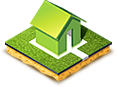 Кадастровые работы по объектам капитального строительстваКадастровые работы в отношении объектов недвижимости (здания и сооружения, помещения, машино-места, объекты незавершенного строительства, единые недвижимые комплексы) с подготовкой технического плана для целей получения разрешения на ввод объекта в эксплуатацию, постановки объекта на государственный кадастровый учет с регистрацией права, внесения изменений в характеристики объекта, а также с подготовкой акта обследования для целей снятия объекта с государственного кадастрового учета и погашения записи о регистрации права на объект.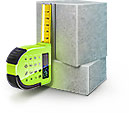 Техническая инвентаризацияТехническая инвентаризация,   с подготовкой технического паспорта  объекта капитального строительства (здания, сооружения, инженерные сети),проводится с  целью определения технических характеристик  объектов недвижимости для целей эксплуатации, определения кадастровой и рыночной стоимости, разрешения споров между собственниками (владельцами) недвижимого имущества в судебном порядке.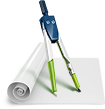 Проектные работыОбследование зданий и сооружений.Подготовка проектов изменения планировки в зданиях нежилого назначения. Подготовка проектов перепланировки квартир.Подготовка технических заключений.Проведение строительно-технических экспертиз.Составление паспортов фасадов зданий.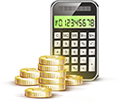 Оценочная деятельностьПодготовка отчетов об оценке объектов недвижимости (здания, сооружения, помещения, объекты незавершенного строительства, единые недвижимые комплексы, машино-места, земельные участки) транспортные средства, ценные бумаги, бизнес.Проведение экспертиз по оценке недвижимого и иного имущества.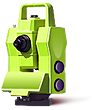 Землеустроительные и кадастровые работы по земельным участкамМежевание – комплекс инженерно-геодезических работ для установления границ земельного участка, определения площади и его местоположения, оформления полученных материалов.Схема расположения земельного участка.Схема планировочной организации земельного участка.Вынос на местности границ земельного участка.Топографическая съемка.Исполнительная съемка.Установление границ охранных зон.Землеустроительные экспертизы.Кадастровые работы по объектам капитального строительстваКадастровые работы в отношении объектов недвижимости (здания и сооружения, помещения, машино-места, объекты незавершенного строительства, единые недвижимые комплексы) с подготовкой технического плана для целей получения разрешения на ввод объекта в эксплуатацию, постановки объекта на государственный кадастровый учет с регистрацией права, внесения изменений в характеристики объекта, а также с подготовкой акта обследования для целей снятия объекта с государственного кадастрового учета и погашения записи о регистрации права на объект.Техническая инвентаризацияТехническая инвентаризация,   с подготовкой технического паспорта  объекта капитального строительства (здания, сооружения, инженерные сети),проводится с  целью определения технических характеристик  объектов недвижимости для целей эксплуатации, определения кадастровой и рыночной стоимости, разрешения споров между собственниками (владельцами) недвижимого имущества в судебном порядке.Проектные работыОбследование зданий и сооружений.Подготовка проектов изменения планировки в зданиях нежилого назначения. Подготовка проектов перепланировки квартир.Подготовка технических заключений.Проведение строительно-технических экспертиз.Составление паспортов фасадов зданий.Оценочная деятельностьПодготовка отчетов об оценке объектов недвижимости (здания, сооружения, помещения, объекты незавершенного строительства, единые недвижимые комплексы, машино-места, земельные участки) транспортные средства, ценные бумаги, бизнес.Проведение экспертиз по оценке недвижимого и иного имущества.Землеустроительные и кадастровые работы по земельным участкамМежевание – комплекс инженерно-геодезических работ для установления границ земельного участка, определения площади и его местоположения, оформления полученных материалов.Схема расположения земельного участка.Схема планировочной организации земельного участка.Вынос на местности границ земельного участка.Топографическая съемка.Исполнительная съемка.Установление границ охранных зон.Землеустроительные экспертизы.